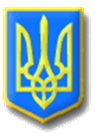 ЛИТОВЕЗЬКА СІЛЬСЬКА РАДАВОЛОДИМИРСЬКОГО РАЙОНУ ВОЛИНСЬКОЇ ОБЛАСТІ  Чергова тридцять п’ята   сесія  восьмого скликанняР І Ш Е Н Н ЯВід     02 серпня   2023 року                     с. Литовеж                                     № 35/6Про затвердження Програми з реалізації Плану заходів на 2023–2026 роки у Литовезькій громаді Національної стратегії зі створення безбар’єрного простору в Україні на період до 2030 року.   Відповідно до Указу Президента України від 03 грудня 2020 року № 533/2020 «Про забезпечення створення безбар’єрного простору в Україні», на виконання розпорядження Кабінету Міністрів України від 14 квітня 2021 року № 366-р «Про схвалення Національної стратегії із створення безбар’єрного простору в Україні на період до 2030 року», п. 4 протокольного  рішення засідання Ради безбарʼєрності за участю Першої леді Зеленської О. В. від 15 лютого 2023 року щодо найбільших досягнень за 2021–2022 роки та плану заходів на 2023–2024 роки з реалізації Національної стратегії зі створення безбар’єрного простору, протокольного рішення за результатами селекторної наради під головуванням Заступника Керівника Офісу Президента України Олексія Кулеби від 20 березня 2023 року про стан розробки регіональних планів заходів на 2023–2026 роки з реалізації Національної стратегії зі створення безбар’єрного простору в Україні на період до 2030 року та відповідно до затвердженого плану заходів на 2023–2024 роки з реалізації у Волинській області Національної стратегії зі створення безбар’єрного простору в Україні на період до 2030 року від 10 травня 2023 року № 209, Литовезька  сільська радаВИРІШИЛА: 1.Затвердити Програму з реалізації Плану заходів на 2023–2026 роки у Литовезькій  громаді Національної стратегії зі створення безбар’єрного простору в Україні на період до 2030 року. (додається).2. Контроль за виконанням Програми покласти на постійну комісію з питань освіти, фізичного виховання, культури, охорони здоров’я, соціальної політики, регламенту та депутатської етики.
Сільський голова                                                              Олена КАСЯНЧУК             Додаток до рішення Литовезької сільської ради № 35/6 від  02 серпня 2023 рокуПрограма з реалізації Плану заходів на 2023–2026 роки у Литовезькій громаді Національної стратегії зі створення безбар’єрного простору в Україні на період до 2030 року.Паспорт ПрограмиМета програми: Метою Програми є створення безперешкодного середовища для всіх груп населення, забезпечення рівних можливостей кожній людині реалізовувати свої права, отримувати послуги на рівні з іншими шляхом інтегрування фізичної, інформаційної, цифрової, соціальної та громадянської, економічної та освітньої безбар’єрності до всіх сфер державної політики.Завдання програми:Фізична безбар’єрність- проведення моніторингу доступності об’єктів фізичного оточення, транспорту відповідно до встановлених норм доступності;- збір і поширення достовірної інформації про доступність об’єктів фізичного оточення, а також встановлення вимог до публічних закладів щодо інформування про наявні умови доступності їх будівель і приміщень;- забезпечення обов’язкового долучення громадськості до процесу прийняття рішень в частині створення безперешкодного життєвого середовища для осіб з інвалідністю та інших маломобільних груп населення та із сталої мобільності на місцях;- забезпечення своєчасного та належного реагування органів місцевого самоврядування на звернення громадян щодо незабезпечення доступності об’єктів фізичного оточення;- удосконалення системи контролю за дотриманням нормативно-правових актів і національних стандартів у сфері доступності;- недопущення спрямування коштів державного та місцевих бюджетів на закупівлю обладнання, придбання транспортних засобів і оплату послуг чи робіт, які не передбачають інклюзивності та/або не відповідають принципам сталої міської мобільності;- забезпечення доступності під час реконструкції і капітального ремонту;- пристосування об’єктів культурної спадщини для потреб осіб з інвалідністю та інших маломобільних груп населення;- набуття спеціалістами у сфері містобудування, архітектури і транспорту сучасних компетенцій із створення безперешкодного життєвого середовища для осіб з інвалідністю та інших маломобільних груп населення, універсального дизайну, сталої міської мобільності тощо;- проведення роз’яснювальної роботи серед суб’єктів прийняття управлінських рішень (замовників, проектувальників, виконавців, перевізників) з важливості створення фізичної безбар’єрності;Інформаційна безбар’єрність- забезпечення інформацією щодо функціонування органів державної влади та органів місцевого самоврядування для всіх суспільних груп;- підтримка розвитку альтернативних засобів комунікації, навчання фахівців з аудіоопису, жестової мови та альтернативних засобів комунікації.Цифрова безбар’єрність- забезпечення необхідним програмним забезпеченням та засобами доступу до Інтернету осіб з інвалідністю, закладів освіти та культури, а також бібліотек та інших хабів в межах громади;- підтримка інформаційних кампаній, спрямованих на популяризацію цифрових навичок серед населення інститутами громадянського суспільства;- запровадження обов’язкового навчання соціальних робітників базовим цифровим навичкам для надання підтримки особам похилого віку та особам з інвалідністю;Суспільна та громадянська безбар’єрність- впровадження найкращих практик і механізмів залучення осіб з інвалідністю, молоді, осіб похилого віку, батьків з дітьми дошкільного віку до культурного життя;- забезпечення належних умов для участі маломобільних груп населення в спортивних заходах.- розвиток у системі освіти наскрізного принципу врахування соціальної залученості, недискримінації та поваги до прав людини, партиципації та згуртованості, у тому числі формальній та неформальній освіті, зокрема громадянській;- проведення широкої просвітницької кампанії щодо популяризації у суспільстві культури створення безбар’єрного простору;- проведення широких інформаційно-просвітницьких кампаній для працівників ОМС, комунальних установ і організацій, професійних спільнот та громадськості щодо політики безбар’єрності та недискримінації;- впровадження кращих практик програм підтримки та підвищення рівня обізнаності батьків дітей з інвалідністю;- проведення інформаційних кампаній та поширення успішних практик рівної участі жінок та чоловіків.- залучення молоді до громадянського та політичного життя. Проведення інформаційних кампаній для молоді та створення і підтримки розвитку відповідної інфраструктури (суспільних просторів) для громадянської взаємодії молоді;- підтримка молодіжних громадських об’єднань та громадських об’єднань осіб з інвалідністю на місцевому рівні;- підтримка організацій громадянського суспільства, що займаються захистом прав та інтересів вразливих груп населення, наданням соціальних послуг;- формування на рівні громади якісно нової системи забезпечення та захисту прав дітей, що дасть змогу відійти від практики інституційного догляду та виховання дітей до забезпечення безпечного догляду і виховання кожної дитини в сімейному або наближеному до сімейного середовищі;- створення умов для підвищення прозорості і доступності системи соціального захисту, забезпечення об’єктивного (недискримінуючого), ефективного і цільового розподілу гарантій і пільг;- створення механізмів поширення інформації про доступні медичні послуги, створення максимально безбар’єрного доступного інформаційного простору до медичних послуг у громаді;- забезпечення функціонування закладів фізичної культури та спорту для всіх верств населення.Освітня безбар’єрність- забезпечення закладів дошкільної освіти методичними, діагностичними та матеріально-технічним засобами для створення та функціонування інклюзивного середовища;- організація систематичного та постійного моніторингу кращих освітніх практик з метою подальшої інтеграції в освітню систему в громаді , їх популяризація через проведення обміну досвідом, семінарів та інших заходів;- проведення навчань та поширення існуючих матеріалів для викладачів, вчителів, вихователів та психологічних служб щодо задоволення особливих освітніх потреб;-  підтримка інклюзивно-ресурсного центру відповідно до існуючих нормативів;- забезпечення конкурентного рівня оплати праці спеціалістам з інклюзивного навчання;- розроблення інформаційних кампаній щодо популяризації ідей безбар’єрності, необхідності її впровадження, постійно діючих тренінгових програм, семінарів для всіх, хто дотичний до цього процесу, від батьків, педагогів, політиків, керівників закладів до самих дітей, учнів, студентів;- організаціята проведення просвітницьких лекцій для учнів про цінність безбар’єрності і соціального залучення в громаді;- cтворення бібліотечного фонду спеціальної літератури, адаптованої для осіб з порушеннями зору, слуху, ментальними порушеннями;- стимулювання закладів освіти до якісної та доступної комунікації своїх освітніх можливостей;- забезпечення харчової безбар’єрності у всіх закладах освіти шляхом запровадження моніторингу харчових потреб та популяризації здорового харчування.- забезпечення доступності всієї інфраструктури освітніх середовищ.- запровадження та поширення практики забезпечення доступності заходів у позанавчальний час для всіх учасників освітнього процесу;Економічна безбар’єрністьпідвищення рівня фінансової грамотності та управлінських навичок серед школярів, молоді, жителів громади.- забезпечення доступного інформування учасників ринку праці щодо можливостей працевлаштування, стимулів з працевлаштування та відповідних нововведень;- створення реєстру підприємств, що надають соціальні послуги, працевлаштовують осіб з інвалідністю або забезпечують їх зайнятість.Очікувані результати:Виконання заходів Програми сприятиме:- створенню безбар’єрного простору у громаді, - отриманню безперешкодного доступу до об’єктів фізичного оточення;- отриманню інформацію у найзручніший спосіб;- отриманню спрощеного доступу до цифровізованих та соціальних послуг;- отриманню рівних умов участі у всіх сферах життя суспільства;- отриманню умов та рівних можливостей для занять фізичною культурою та спортом;- отриманню рівних умов та можливостей для культурного (мистецького) та/або креативного вираження, провадження культурної діяльності; доступу до культурних послуг, культурних цінностей, культурної спадщини та інформації про них;надасть можливість:- брати участь у політичних процесах та громадській діяльності;- отримати рівні можливості та вільний доступ до освіти;- отримати рівні умови та можливості у сфері зайнятості, а також заняття підприємництвом.завдяки Програмі:- безбар’єрність стане наскрізним принципом діяльності в громаді та включатиметься до всіх довгострокових рішень та програм на місцевому рівні;- кошти державного та місцевих бюджетів спрямовуватимуться виключно на придбання товарів, робіт та послуг, що в розумінні Пограми будуть доступними для кожного.Заходи, передбачені на виконання програми у 2023-2026 роках1.Назва ПрограмиПрограма з реалізації Плану заходів на 2023–2026 роки у Литовезькій  громаді Національної стратегії зі створення безбар’єрного простору в Україні на період до 2030 року.2.Ініціатор та розробник  Програми Литовезька сільська рада3.Відповідальний виконавець Програми Литовезька сільська рада4.Учасники Програми Жителі Литовезької територіальної громади5.Термін реалізації Програми 2023-2026 роки6. Перелік місцевих бюджетів, які беруть участь у виконанні програми В межах бюджет7. Загальний обсяг фінансових ресурсів, необхідних для реалізації програми, всього (грн.)Найменування завданняНайменування заходуГоловний розпорядник бюджетних коштівГоловний розпорядник бюджетних коштівДжерела фінансуванняПрогнозований обсяг фінансових ресурсів для виконання завдань тис. грн.1.Проведення моніторинг та оцінку ступеня безбар’єрності об’єктів фізичного оточення і послуг для осіб з інвалідністюа)  Проведення моніторингу відповідно до «Порядку проведення моніторингу та оцінки ступеня безбар’єрності об’єктів фізичного оточення і послуг для осіб з інвалідністю», затвердженого постановою Кабінету Міністрів України від 26.05.2021 № 537Литовезька сільська радаЛитовезька сільська радаВ межах бюджетних призначень1.Проведення моніторинг та оцінку ступеня безбар’єрності об’єктів фізичного оточення і послуг для осіб з інвалідністюб) Забезпечення безперешкодного доступу до приміщень з отримання освітніх, медичних, соціальних послуг, до приміщень комунальної власності Литовезької сільської ради, ОМС, бібліотек, музеїв, будинків культури та до спортивних об’єктів.Литовезька сільська радаЛитовезька сільська радаВ межах бюджетних призначень2. Забезпечення доступністі транспортних послуг для усіх громадян, зокрема для осіб з інвалідністю та інших маломобільних груп населення, шляхом створення для них доступного середовища для вільного пересуванняа) Придбання шкільних автобусів, пристосованих для перевезення дітей, які пересуваються у кріслах колісних.Литовезька сільська радаЛитовезька сільська радаВ межах бюджетних призначень3. Висвітлення інформації на офіційному сайті громади щодо  безбар’єрності, а також інформації що надають  Мінсоцполітики, Мінреінтеграції та Мінветеранів.а) Поширення інформаційного контенту та постійного його поновленняЛитовезька сільська  радаЛитовезька сільська  радаВ межах бюджетних призначень4. Забезпечення підключення закладів соціальної інфраструктури, закладів освіти, медицини, укриття закладів освіти до швидкісного Інтернету та засобами доступу до нього.а) Підключення усіх закладів соціальної інфраструктури, закладів освіти, медицини, укриття закладів освіти до швидкісного Інтернету.5.  Формування мережі сучасних спортивних споруд за місцем проживання, у місцях масового відпочинку із забезпеченням їх доступності для різних верств населення, зокрема для осіб з інвалідністю та інших маломобільних груп населення.а)Провести інвентаризацію об’єктів спортивної інфраструктури для визначення їх стану та рівня доступності.6. Залучення ветеранів війни до спортивної активності а) Проведення спортивних активностей для ветеранів війни.7. Забезпечення належних технічних умови та засобів для участі маломобільних груп населення у спортивних заходах.а) Проведення змагань та ігор серед осіб з інвалідністю у громаді.б) Забезпечення належних умови для участі маломобільних груп населення у спортивних заходах.8. Забезпечити функціонування закладів фізичної культури і спорту для всіх груп населенняа) Проведення заходів у рамках реалізації соціального проєкту «Активні парки-локації здорової України», доступні для всіх груп населення, з метою популяризації здорового способу життя та створення активного дозвілля9. Залучати молодь до громадянського та політичного життя, зокрема осіб з інвалідністю та молоді з числа внутрішньо переміщених осіба) Провести освітньо-виховні заходи (тренінги, семінари, форуми) для осіб, які працюють з молоддю та активної молоді для підвищення рівня їх спроможності та якості діяльності, зокрема щодо роботи з різними категоріями молоді, у т.ч. особами з інвалідністю та молоді з числа внутрішньо переміщених осіб, для її залучення до громадянського та політичного життя.10. Забезпечити надання комплексної допомоги особам, які постраждали від домашнього насильства та/або  насильства за ознакою статіа) Створити дорадчий орган – місцеву координаційну раду при Литовезькій сільській  раді з метою підтримки осіб, які постраждали від домашнього насильства та/або насильства за ознакою статі.10. Забезпечити надання комплексної допомоги особам, які постраждали від домашнього насильства та/або  насильства за ознакою статіб) Провести інформаційну кампанію з питань  протидії та запобігання домашньому насильству та/або  насильству за ознакою статі, розповсюдження поліграфічної продукції.10. Забезпечити надання комплексної допомоги особам, які постраждали від домашнього насильства та/або  насильства за ознакою статів) Забезпечити діяльність роботи координаційної ради з питань запобігання домашньому насильству та/або насильству за ознакою статі.11. Організувати роботу з надання послуг, у т.ч. онлайн, спрямованих на створення безбар'єрного доступу, соціальної та громадської адаптації всіх груп населення, зокрема постраждалих внаслідок війни, у т.ч. молоді з інвалідністю та молоді з числа внутрішньо переміщених осіб, до гуманітарної, психологічної та юридичної підтримки, кар'єрного консультування, послуг з неформальної освіти тощоа) Здійснити профорієнтаційну роботу щодо залучення молоді до здобуття неформальної освітиб) Забезпечити проведення навчання посадових осіб місцевого самоврядування за програмами підвищення кваліфікації із вивчення положень Конвенції про права осіб з інвалідністю, універсального дизайну і доступності12. Забезпечення осіб з особливими освітніми потребами допоміжними засобами навчання а) Забезпечити в закладах освіти функціонування ресурсних кімнат та забезпечити обладнання ресурсних кімнат та медіатек відповідно до Порядку забезпечення допоміжними засобами для навчання осіб з особливими освітніми потребами у закладах освіти.